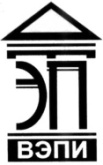 Автономная некоммерческая образовательная организациявысшего образования«Воронежский экономико-правовой институт»(АНОО ВО «ВЭПИ»)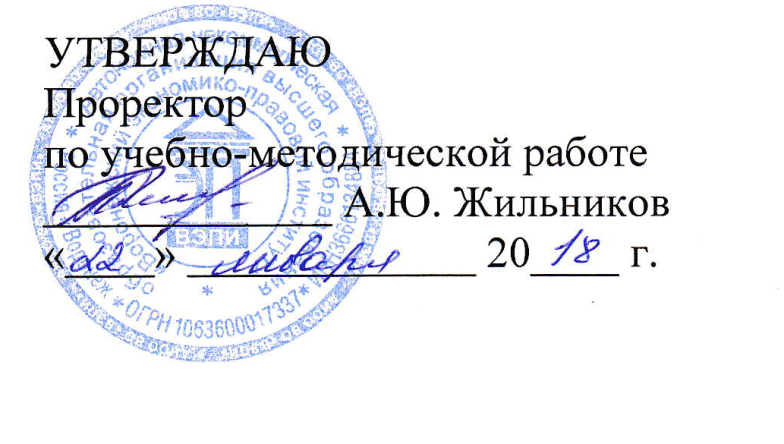 УТВЕРЖДАЮПроректор по _____ А.Ю. Жильников«___»   _______________  2018 г.РАБОЧАЯ ПРОГРАММА ДИСЦИПЛИНЫ (МОДУЛЯ)	Б1.В.04 Проблемы теории государства и права	(наименование дисциплины (модуля))	40.03.01 Юриспруденция	(код и наименование направления подготовки)Направленность (профиль) 	Гражданско-правовая		(наименование направленности (профиля))Квалификация выпускника 	Бакалавр		(наименование квалификации)Форма обучения 	Очная, очно-заочная, заочная		(очная, очно-заочная, заочная)Воронеж 2018Рабочая программа дисциплины (модуля) разработана в соответствии с требованиями ФГОС ВО, утвержденного приказом Минобрнауки России от 01.12.2016  № 1511, учебным планом направлению подготовки по 40.03.01 Юриспруденция, направленность (профиль) «гражданско-правовая», год начала подготовки – 2019.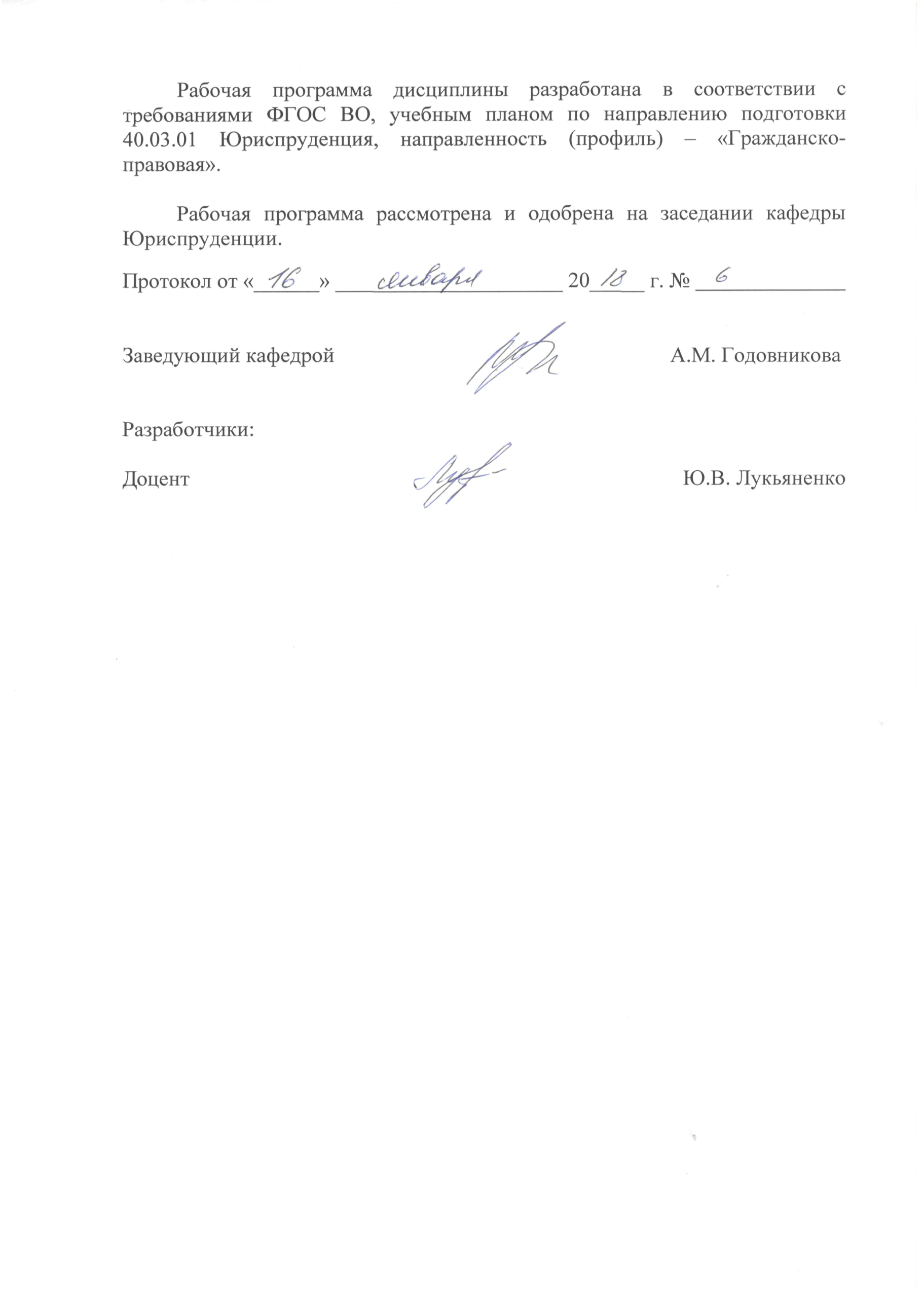 Рабочая программа рассмотрена и одобрена  на заседании кафедры Юриспруденции.Протокол от «___» _________________ 20__ г. № ___Заведующий кафедрой                                                  А.М. Годовникова Разработчики:Доцент                                                                               Ю.В. Лукьяненко1. Цель дисциплины (модуля)Целью изучения дисциплины  (модуля) Б1.В.04 «Проблемы теории государства и права» является углубление общетеоретических знаний о государстве и праве и их роли в жизни современного общества, правовой жизни, законности и правопорядке, правотворчестве и правоприменении, юридической ответственности, правомерном и противоправном поведении; совершенствование у обучающихся навыков и приемов самостоятельной работы с научной литературой  и нормативно-правовыми актами; формирование у выпускников правовой культуры и профессионального мышления; подготовка к государственной аттестации бакалавра - юриста.2. Задачи дисциплины (модуля)	2.1. Усвоение знаний о роли государства и права в современном обществе;	2.2. Формирование умения правильно составлять и оформлять юридические документы;	2.3. Владение навыками правового мышления, осуществления правовой пропаганды и правового воспитания;	2.4. Владение навыками толкования нормативных правовых актов и их отдельных норм в процессе  профессиональной деятельности.3. Место дисциплины (модуля) в структуре образовательной программы высшего образованияДисциплина «Проблемы теории государства и права» относится к вариативной части программы. Для изучения данной дисциплины необходимы знания, умения и навыки, формируемые предшествующими дисциплинами:  «История государства и права России», «История государства и права зарубежных стран», «Конституционное право», «Политология», «Теория государства и права».Перечень последующих дисциплин, для которых необходимы знания, умения и навыки, формируемые данной дисциплиной: связь с последующими дисциплинами отсутствует.4. Перечень планируемых результатов обучения по дисциплине (модулю), соотнесённых с планируемыми результатами освоения образовательной программы высшего образованияПроцесс изучения дисциплины Б1.В.04 «Проблемы теории государства и права» направлен на формирование у обучающихся следующих компетенций:5. Структура и содержание дисциплины (модуля)5.1. Структура дисциплины (модуля)5.1.1. Объем дисциплины (модуля) и виды учебной работы по очной форме обучения5.1.2. Объем дисциплины (модуля) и виды учебной работы по заочной форме обучения5.1.3 Объем дисциплины (модуля) и виды учебной работы по очно-заочной форме обучения5.2. Содержание дисциплины (модуля)5.2.1. Содержание дисциплины (модуля) по очной форме обученияТема 1. Проблемы предмета и метода теории государства и права – 4 ч. Лекции-1ч. Содержание: Теория государства и права как общественная наука. Предмет теории государства и права. Общие категории и понятия, применимые во всех отраслевых юридических науках.Проблемы и перспективы развития теории государства и права как науки. Зарождение и формирование российского правоведения. Эволюция базовой юридической науки в XXI в.Методология теории государства и права как совокупность методов, приемов, способов и принципов научного познания социально-правовых явлений. Теория государства и права как методологическая наука. Основные критерии и классификация методов теории государства и права. Общие,      специальные и собственно юридические способы и приемы познания государства и права.Теория государства и права и социальная практика. Значение теории государства и права для профессиональной подготовки юристов. Место и значение курса в системе юридических дисциплин, его значение для формирования юриста.Практические занятия-2 ч.Вопросы:1. Что входит в предмет теории государства и права?2.Назовите основные этапы становления теории государства и права как науки.3. Какими функциями обладает теория государства и права.4. Как эволюционировал предмет теории государства и права за последние двадцать лет.5. Каковы методы теории государства права?6. Какое значение имеет теория государства и права для других наук и формирования государственной идеологии?Тема 2. Проблемы функций и форм государства – 4 ч. Лекции-1ч. Содержание: Понятие функций государства. Цель, задачи, функции государства, их соотношение. Классификация и эволюция функций государства. Характеристика внутренних и внешних функций государства. Правовые формы осуществления функций государства. Понятие и элементы формы государства. Многообразие форм государства. Факторы, определяющие форму государства. Изменения формы государства в зависимости от исторического типа государства. Прогрессивные и регрессивные изменения формы государства в рамках одного типа государства.Понятие формы государственного правления. Ее виды. Монархии и республики и их разновидности. Понятие формы государственного устройства. Виды форм государственного устройства. Унитарное государство. Федерация. Конфедерация и иные формы межгосударственного устройства.Политический режим. Виды политических режимов в различных типах государства. Авторитарные и демократические политические режимы.    Особенности формы Российского государства на современном этапе.Практические занятия-2 ч.Вопросы:1. Понятие и классификация функций государства.2. Динамика функций государства. Влияние глобализации на содержание и классификацию функций государства.3. Формы и методы осуществления функций государства. 4. Роль права в осуществлении задач и функций государства.5. Форма правления.6. Форма государственного устройства.7. Государственный (политический) режим. 8. Особенности формы современного Российского государства.Темы докладов и научных сообщений:1. Политический режим.2. Функций государства.Тема 3. Проблемы современного правопонимания – 8 ч. Лекции-2ч. Содержание: Общая характеристика подходов к выявлению сущности права.Материалистическая теория права. Естественно-правовой подход к правопониманию. Историческая школа права. Нормативистский подход к правопониманию.Позитивизм в правопонимании: сущность и исторические корни. Юридический позитивизм и его современные формы.Суть интегративного подхода. Правовой плюрализм в юриспруденции.Иные теории правопонимания.Понятие и определение права: исторические и современные трактовки.Практические занятия-4 ч.Вопросы:Раскройте основные подходы к сущности права.Дайте современное нормативное определение права и раскройте его признаки.Дайте характеристику марксистской теории права.Дайте характеристику естественно-правовой теории права.Дайте характеристику исторической школе права.Дайте характеристику нормативистской теории права.Дайте характеристику социологической школе права.Тема 4. Проблемы теории правового государства и гражданского общества – 8 ч. Лекции-2ч. Содержание: Возникновение и развитие идеи правового государства. Понятие правового государства. Признаки и характерные черты правового государства. Правовое государство как форма организации политической власти и качественное состояние государственности. Правовое государство и личность.Проблемы формирования правового государства в современном российском обществе.История развития концепции гражданского общества. Идея «общественного договора» как основа диалога государства с гражданским обществом.  Проблема определения понятия «гражданское общество».Правовые основы формирования гражданского общества в современной России.Роль институтов гражданского общества в формировании правовой политики современной России Структура гражданского общества. Диалектика взаимоотношений гражданского общества и государства. Роль гражданского общества в современном государстве.Практические занятия-4 ч.Вопросы:1. Возникновение и развитие идеи правового государства. Понятие и признаки правового государства.2. Экономические основы правового государства.3. Социальные основы правового государства.4. Нравственные основы правового государства.5. Проблемы формирования правового государства в современной России.   6. Становление и развитие теории гражданского общества.7. Гражданское общество как система негосударственного управления.8. Проблемы и перспективы формирования гражданского общества в Российской Федерации. Основные этапы развития гражданского общества в России.9. Соотношение гражданского общества и государства.      Темы докладов и научных сообщений:1. Нравственные основы правового государства. 2. Экономические основы правового государства.Тема 5. Проблемы форм (источников) современного права – 8 ч. Лекции-2ч. Содержание: Теоретические проблемы формы (источников) права. Источники права в материальном, идеальном и формальном (юридическом) смысле.Пути формирования источников права и критерии их классификации. Основные источники права современных государств. Правовой обычай. Судебный прецедент. Нормативный правовой акт и его виды. Правовая доктрина, религиозные тексты и иные источники права.Практические занятия-4 ч.Вопросы:	1. Дайте определения форме права и источнику права.2. Как соотносятся форма права и источник права?3. Какие источники права считаются основными в романо-германской правовой семье.4. В чем особенности источников права в англо-саксонской правовой семье.5. Назовите особенности источников права в религиозных правовых системах.Тема 6. Проблемы интеграции и глобализации правовых систем –8 ч.Лекции-2 ч. Содержание: Проблемы понимания правовой системы в современной юридической теории. Понятие и содержание национальной правовой системы.Семьи национальных правовых систем. Правовые семьи государств. Проблемы типологии правовых систем и поиски критериев их классификации. Западная и восточная правовые традиции.Континентальное (европейское) право: исторические корни и современность. Общая характеристика. Национальные и региональные особенности. Правовые семьи континентального права.Англо-американское право: особенности зарождения и формирования. Современное право Великобритании: специфика правовой системы. Основные источники английского права. Формирование федеральной правовой системы США. Современная система источников американского права.Религиозно-традиционные правовые семьи и системы. Мусульманское право: особенности формирования. Государственные модели восприятия ислама и шариата. Дальневосточное право: понятие, возникновение и отличительные черты. Обычное право стран Африки и Океании. Государственные модели восприятия обычного права.Практические занятия-4 ч.Вопросы:1. Дайте определение понятия и  раскройте содержание национальной правовой системы.2. Как соотносятся правовая система и система права?3. Что лежит в основании деления правовых систем на семьи?		4. Назовите особенности англо-саксонской правовой семьи.5. Раскройте особенности романо-германской правовой семьи.6. Раскройте особенности формирования религиозной правовой семьи. 7. Каковы место и роль обычного права в современном мире?Тема 7. Проблемы правовых отношений, юридических фактов и реализации права – 8 ч. Лекции-2 ч. Содержание: Понятие и признаки правовых отношений. Правоотношения как особая форма общественных отношений. Виды правовых отношений.Состав (структура) правоотношения. Субъекты правоотношений и их виды. Физические и юридические лица. Государство как субъект права.Содержание правоотношений: субъективные права и юридические обязанности. Реализация субъективного права. Осуществление юридических обязанностей.Объекты правоотношений. Монистическая и плюралистическая концепции видов объектов правоотношения. Юридические факты как основания возникновения, изменения и прекращения правоотношений.Реализации права: понятие, формы, методы. Стадии процесса применения норм права. Акты применения норм права: понятие и виды. Соотношение нормативно- правовых актов и правоприменительных актов.Пробелы в праве и способы их восполнения. Аналогия закона и аналогия права.Юридические презумпции и фикции. Юридические коллизии и способы их разрешения. Практические занятия-4 ч.Вопросы:1. Понятие, признаки, состав и содержание правовых отношений.2. Правоспособность, дееспособность, деликтоспособность субъектов правоотношений. Правосубъектность.3. Физические и юридические лица как субъекты права.4. Понятие, особенности и виды юридических фактов.5. Место и роль юридических фактов в правовом регулировании6. Правоприменение как особая форма реализации права.7. Понятие и стадии правоприменительного процесса.8. Понятие пробелов в праве и их виды.9. Причины появления пробелов в праве и отграничение пробелов от смежных правовых явлений.10. Восполнение и устранение пробелов в праве.11. Понятие, характерные черты и виды презумпций.12. Правовые фикции: понятие и виды.13. Презумпции и фикции в российском праве.14. Причины возникновения коллизий в праве и их виды.15. Соотношение юридических коллизий и юридических конфликтов в правовой сфере.16. Коллизии в российском законодательстве и способы их разрешения. Темы докладов и научных сообщений:1.Правовые фикции: понятие и виды.2. Презумпции и фикции в российском праве.3 Причины возникновения коллизий в праве и их виды.Тема 8. Проблемы толкования права – 8 ч. Лекции-2 ч. Содержание: Понятие и необходимость толкования норм права. Уяснение и разъяснение содержания правовых норм. Субъекты и объекты юридического толкования. Способы (приемы) толкования правовых норм: грамматический, логический, систематический, историко-политический, телеологический (целевой), специально-юридический. Виды официального и неофициального толкования норм права. Акты толкования норм права: понятие, особенности, виды. Юридическая практика: понятие, структура, виды. Функции юридической практики. Пути совершенствования юридической практики в современной России.Практические занятия-4 ч.Вопросы:1. Понятие и необходимость толкования норм права.2. Виды толкования норм права по субъектам и объёму толкования.3. Виды официального и неофициального толкования норм права 4. Способы (приёмы) толкования норм права.5. Пределы толкования конституционно-правовых норм Российской Федерации.Тема 9. Проблемы юридической ответственности, законности  и правопорядка – 8 ч. Лекции-2ч. Содержание: Юридическая ответственность: понятие и признаки. Юридическая ответственность как вид социальной ответственности. Позитивная и ретроспективная ответственность. Принципы и функции юридической ответственности. Виды юридической ответственности. Обстоятельства, исключающие юридическую ответственность и основания освобождения от юридической ответственности. Презумпция невиновности.Понятие и роль законности в жизни общества. Сущность и принципы законности. Основные требования законности. Понятие и виды гарантий законности. Место и роль Конституции в обеспечении законности. Конституционная законность – основа законности и правопорядка.Законность в различных сферах жизни общества. Деформации законности и пути их преодоления. Законность и целесообразность.Понятие правопорядка. Правопорядок и общественный порядок. Соотношение законности, правопорядка и демократии. Актуальные проблемы законности и правопорядка в современной правовой науке.Практические занятия-4 ч.Вопросы:1. Понятие и признаки юридической ответственности.2. Принципы и функции юридической ответственности.3. Система юридической ответственности в современной России.4. Основные подходы к понятию законности.5. Принципы законности.6. Пути обеспечения и укрепления законности в современной России.7. Понятие и содержание правопорядка.8. Соотношение правопорядка и  законности.9. Пути укрепления правопорядка.Тема 10. Проблемы правового поведения: норма и отклонения – 8ч. Лекции-2ч. Содержание: Право и поведение. Понятие правомерного поведения. Виды правомерного поведения. Современные подходы к проблеме понимания правомерного поведения.Социально-правовая активность личности. Конформистское и маргинальное поведение.Теоретические проблемы правомерного поведения и его роли в правовой системе. Правомерное поведение граждан, общества и государства. Характеристика правомерного поведения личности, его структура и основные черты. Мотивы правомерности в поведении людей. Классификация правомерного поведения.Правонарушения: понятие и признаки. Причины противоправного поведения. Состав правонарушения. Классификация правонарушений.Преступление и проступки: сравнительная характеристика.Практические занятия-4 ч.Вопросы:1. Понятие и виды правомерного поведения.2. Структура и механизм правомерного поведения.3. Формирование правовой активности личности.4. Дайте определение правонарушения и раскройте его признаки.5. Как соотносятся правонарушение и состав правонарушения?6. Раскройте элементы состава правонарушения.7.Правонарушения: понятие и признаки. Причины противоправного поведения. Состав правонарушения. Классификация правонарушений.8. Преступление и проступки: сравнительная характеристика.5.2.2. Содержание дисциплины (модуля) по заочной форме обученияТема 1. Проблемы предмета и метода теории государства и права – 9 ч. Лекции-1ч. Содержание: Теория государства и права как общественная наука. Предмет теории государства и права. Общие категории и понятия, применимые во всех отраслевых юридических науках.Проблемы и перспективы развития теории государства и права как науки. Зарождение и формирование российского правоведения. Эволюция базовой юридической науки в XXI в.Методология теории государства и права как совокупность методов, приемов, способов и принципов научного познания социально-правовых явлений. Теория государства и права как методологическая наука. Основные критерии и классификация методов теории государства и права. Общие,      специальные и собственно юридические способы и приемы познания государства и права.Теория государства и права и социальная практика. Значение теории государства и права для профессиональной подготовки юристов. Место и значение курса в системе юридических дисциплин, его значение для формирования юриста.Практические занятия-1 ч.Вопросы:1. Что входит в предмет теории государства и права?2.Назовите основные этапы становления теории государства и права как науки.3. Какими функциями обладает теория государства и права.4. Как эволюционировал предмет теории государства и права за последние двадцать лет.5. Каковы методы теории государства права?6. Какое значение имеет теория государства и права для других наук и формирования государственной идеологии?Тема 2. Проблемы функций и форм государства – 9 ч. Содержание: Понятие функций государства. Цель, задачи, функции государства, их соотношение. Классификация и эволюция функций государства. Характеристика внутренних и внешних функций государства. Правовые формы осуществления функций государства. Понятие и элементы формы государства. Многообразие форм государства. Факторы, определяющие форму государства. Изменения формы государства в зависимости от исторического типа государства. Прогрессивные и регрессивные изменения формы государства в рамках одного типа государства.Понятие формы государственного правления. Ее виды. Монархии и республики и их разновидности. Понятие формы государственного устройства. Виды форм государственного устройства. Унитарное государство. Федерация. Конфедерация и иные формы межгосударственного устройства.Политический режим. Виды политических режимов в различных типах государства. Авторитарные и демократические политические режимы.    Особенности формы Российского государства на современном этапе.Практические занятия-1 ч.Вопросы:1. Понятие и классификация функций государства.2. Динамика функций государства. Влияние глобализации на содержание и классификацию функций государства.3. Формы и методы осуществления функций государства. 4. Роль права в осуществлении задач и функций государства.5. Форма правления.6. Форма государственного устройства.7. Государственный (политический) режим. 8. Особенности формы современного Российского государства.Темы докладов и научных сообщений:1. Политический режим.2. Функций государства.Тема 3. Проблемы современного правопонимания – 10 ч. Лекции-1ч. Содержание: Общая характеристика подходов к выявлению сущности права.Материалистическая теория права. Естественно-правовой подход к правопониманию. Историческая школа права. Нормативистский подход к правопониманию.Позитивизм в правопонимании: сущность и исторические корни. Юридический позитивизм и его современные формы.Суть интегративного подхода. Правовой плюрализм в юриспруденции.Иные теории правопонимания.Понятие и определение права: исторические и современные трактовки.Практические занятия-1 ч.Вопросы:Раскройте основные подходы к сущности права.Дайте современное нормативное определение права и раскройте его признаки.Дайте характеристику марксистской теории права.Дайте характеристику естественно-правовой теории права.Дайте характеристику исторической школе права.Дайте характеристику нормативистской теории права.Дайте характеристику социологической школе права.Тема 4. Проблемы теории правового государства и гражданского общества – 9 ч. Лекции-1ч. Содержание: Возникновение и развитие идеи правового государства. Понятие правового государства. Признаки и характерные черты правового государства. Правовое государство как форма организации политической власти и качественное состояние государственности. Правовое государство и личность.Проблемы формирования правового государства в современном российском обществе.История развития концепции гражданского общества. Идея «общественного договора» как основа диалога государства с гражданским обществом.  Проблема определения понятия «гражданское общество».Правовые основы формирования гражданского общества в современной России.Роль институтов гражданского общества в формировании правовой политики современной России Структура гражданского общества. Диалектика взаимоотношений гражданского общества и государства. Роль гражданского общества в современном государстве.Практические занятия-1 ч.Вопросы:1. Возникновение и развитие идеи правового государства. Понятие и признаки правового государства.2. Экономические основы правового государства.3. Социальные основы правового государства.4. Нравственные основы правового государства.5. Проблемы формирования правового государства в современной России.   6. Становление и развитие теории гражданского общества.7. Гражданское общество как система негосударственного управления.8. Проблемы и перспективы формирования гражданского общества в Российской Федерации. Основные этапы развития гражданского общества в России.9. Соотношение гражданского общества и государства.      Темы докладов и научных сообщений:1. Нравственные основы правового государства. 2. Экономические основы правового государства.Тема 5. Проблемы форм (источников) современного права – 10 ч. Содержание: Теоретические проблемы формы (источников) права. Источники права в материальном, идеальном и формальном (юридическом) смысле.Пути формирования источников права и критерии их классификации. Основные источники права современных государств. Правовой обычай. Судебный прецедент. Нормативный правовой акт и его виды. Правовая доктрина, религиозные тексты и иные источники права.Практические занятия-1 ч.Вопросы:	1. Дайте определения форме права и источнику права.2. Как соотносятся форма права и источник права?3. Какие источники права считаются основными в романо-германской правовой семье.4. В чем особенности источников права в англо-саксонской правовой семье.5. Назовите особенности источников права в религиозных правовых системах.Тема 6. Проблемы интеграции и глобализации правовых систем –10 ч.Лекции-1 ч. Содержание: Проблемы понимания правовой системы в современной юридической теории. Понятие и содержание национальной правовой системы.Семьи национальных правовых систем. Правовые семьи государств. Проблемы типологии правовых систем и поиски критериев их классификации. Западная и восточная правовые традиции.Континентальное (европейское) право: исторические корни и современность. Общая характеристика. Национальные и региональные особенности. Правовые семьи континентального права.Англо-американское право: особенности зарождения и формирования. Современное право Великобритании: специфика правовой системы. Основные источники английского права. Формирование федеральной правовой системы США. Современная система источников американского права.Религиозно-традиционные правовые семьи и системы. Мусульманское право: особенности формирования. Государственные модели восприятия ислама и шариата. Дальневосточное право: понятие, возникновение и отличительные черты. Обычное право стран Африки и Океании. Государственные модели восприятия обычного права.Практические занятия-1 ч.Вопросы:1. Дайте определение понятия и  раскройте содержание национальной правовой системы.2. Как соотносятся правовая система и система права?3. Что лежит в основании деления правовых систем на семьи?		4. Назовите особенности англо-саксонской правовой семьи.5. Раскройте особенности романо-германской правовой семьи.6. Раскройте особенности формирования религиозной правовой семьи. 7. Каковы место и роль обычного права в современном мире?Тема 7. Проблемы правовых отношений, юридических фактов и реализации права – 10 ч. Лекции-1 ч. Содержание: Понятие и признаки правовых отношений. Правоотношения как особая форма общественных отношений. Виды правовых отношений.Состав (структура) правоотношения. Субъекты правоотношений и их виды. Физические и юридические лица. Государство как субъект права.Содержание правоотношений: субъективные права и юридические обязанности. Реализация субъективного права. Осуществление юридических обязанностей.Объекты правоотношений. Монистическая и плюралистическая концепции видов объектов правоотношения. Юридические факты как основания возникновения, изменения и прекращения правоотношений.Реализации права: понятие, формы, методы. Стадии процесса применения норм права. Акты применения норм права: понятие и виды. Соотношение нормативно- правовых актов и правоприменительных актов.Пробелы в праве и способы их восполнения. Аналогия закона и аналогия права.Юридические презумпции и фикции. Юридические коллизии и способы их разрешения. Практические занятия-1 ч.Вопросы:1. Понятие, признаки, состав и содержание правовых отношений.2. Правоспособность, дееспособность, деликтоспособность субъектов правоотношений. Правосубъектность.3. Физические и юридические лица как субъекты права.4. Понятие, особенности и виды юридических фактов.5. Место и роль юридических фактов в правовом регулировании6. Правоприменение как особая форма реализации права.7. Понятие и стадии правоприменительного процесса.8. Понятие пробелов в праве и их виды.9. Причины появления пробелов в праве и отграничение пробелов от смежных правовых явлений.10. Восполнение и устранение пробелов в праве.11. Понятие, характерные черты и виды презумпций.12. Правовые фикции: понятие и виды.13. Презумпции и фикции в российском праве.14. Причины возникновения коллизий в праве и их виды.15. Соотношение юридических коллизий и юридических конфликтов в правовой сфере.16. Коллизии в российском законодательстве и способы их разрешения. Темы докладов и научных сообщений:1.Правовые фикции: понятие и виды.2. Презумпции и фикции в российском праве.3 Причины возникновения коллизий в праве и их виды.Тема 8. Проблемы толкования права – 9 ч. Содержание: Понятие и необходимость толкования норм права. Уяснение и разъяснение содержания правовых норм. Субъекты и объекты юридического толкования. Способы (приемы) толкования правовых норм: грамматический, логический, систематический, историко-политический, телеологический (целевой), специально-юридический. Виды официального и неофициального толкования норм права. Акты толкования норм права: понятие, особенности, виды. Юридическая практика: понятие, структура, виды. Функции юридической практики. Пути совершенствования юридической практики в современной России.Практические занятия-1 ч.Вопросы:1. Понятие и необходимость толкования норм права.2. Виды толкования норм права по субъектам и объёму толкования.3. Виды официального и неофициального толкования норм права 4. Способы (приёмы) толкования норм права.5. Пределы толкования конституционно-правовых норм Российской Федерации.Тема 9. Проблемы юридической ответственности, законности  и правопорядка – 12 ч. Лекции-1ч. Содержание: Юридическая ответственность: понятие и признаки. Юридическая ответственность как вид социальной ответственности. Позитивная и ретроспективная ответственность. Принципы и функции юридической ответственности. Виды юридической ответственности. Обстоятельства, исключающие юридическую ответственность и основания освобождения от юридической ответственности. Презумпция невиновности.Понятие и роль законности в жизни общества. Сущность и принципы законности. Основные требования законности. Понятие и виды гарантий законности. Место и роль Конституции в обеспечении законности. Конституционная законность – основа законности и правопорядка.Законность в различных сферах жизни общества. Деформации законности и пути их преодоления. Законность и целесообразность.Понятие правопорядка. Правопорядок и общественный порядок. Соотношение законности, правопорядка и демократии. Актуальные проблемы законности и правопорядка в современной правовой науке.Практические занятия-1 ч.Вопросы:1. Понятие и признаки юридической ответственности.2. Принципы и функции юридической ответственности.3. Система юридической ответственности в современной России.4. Основные подходы к понятию законности.5. Принципы законности.6. Пути обеспечения и укрепления законности в современной России.7. Понятие и содержание правопорядка.8. Соотношение правопорядка и  законности.9. Пути укрепления правопорядка.Тема 10. Проблемы правового поведения: норма и отклонения – 11 ч. Содержание: Право и поведение. Понятие правомерного поведения. Виды правомерного поведения. Современные подходы к проблеме понимания правомерного поведения.Социально-правовая активность личности. Конформистское и маргинальное поведение.Теоретические проблемы правомерного поведения и его роли в правовой системе. Правомерное поведение граждан, общества и государства. Характеристика правомерного поведения личности, его структура и основные черты. Мотивы правомерности в поведении людей. Классификация правомерного поведения.Правонарушения: понятие и признаки. Причины противоправного поведения. Состав правонарушения. Классификация правонарушений.Преступление и проступки: сравнительная характеристика.Практические занятия-1 ч.Вопросы:1. Понятие и виды правомерного поведения.2. Структура и механизм правомерного поведения.3. Формирование правовой активности личности.4. Дайте определение правонарушения и раскройте его признаки.5. Как соотносятся правонарушение и состав правонарушения?6. Раскройте элементы состава правонарушения.7.Правонарушения: понятие и признаки. Причины противоправного поведения. Состав правонарушения. Классификация правонарушений.8. Преступление и проступки: сравнительная характеристика.5.1.3. Объем дисциплины (модуля) и виды учебной работы по очно-заочной форме обученияТема 1. Проблемы предмета и метода теории государства и права – 6 ч. Лекции-2ч. Содержание: Теория государства и права как общественная наука. Предмет теории государства и права. Общие категории и понятия, применимые во всех отраслевых юридических науках.Проблемы и перспективы развития теории государства и права как науки. Зарождение и формирование российского правоведения. Эволюция базовой юридической науки в XXI в.Методология теории государства и права как совокупность методов, приемов, способов и принципов научного познания социально-правовых явлений. Теория государства и права как методологическая наука. Основные критерии и классификация методов теории государства и права. Общие,      специальные и собственно юридические способы и приемы познания государства и права.Теория государства и права и социальная практика. Значение теории государства и права для профессиональной подготовки юристов. Место и значение курса в системе юридических дисциплин, его значение для формирования юриста.Практические занятия-2 ч.Вопросы:1. Что входит в предмет теории государства и права?2.Назовите основные этапы становления теории государства и права как науки.3. Какими функциями обладает теория государства и права.4. Как эволюционировал предмет теории государства и права за последние двадцать лет.5. Каковы методы теории государства права?6. Какое значение имеет теория государства и права для других наук и формирования государственной идеологии?Тема 2. Проблемы функций и форм государства – 5 ч. Лекции-1 ч. Содержание: Понятие функций государства. Цель, задачи, функции государства, их соотношение. Классификация и эволюция функций государства. Характеристика внутренних и внешних функций государства. Правовые формы осуществления функций государства. Понятие и элементы формы государства. Многообразие форм государства. Факторы, определяющие форму государства. Изменения формы государства в зависимости от исторического типа государства. Прогрессивные и регрессивные изменения формы государства в рамках одного типа государства.Понятие формы государственного правления. Ее виды. Монархии и республики и их разновидности. Понятие формы государственного устройства. Виды форм государственного устройства. Унитарное государство. Федерация. Конфедерация и иные формы межгосударственного устройства.Политический режим. Виды политических режимов в различных типах государства. Авторитарные и демократические политические режимы.    Особенности формы Российского государства на современном этапе.Практические занятия-1 ч.Вопросы:1. Понятие и классификация функций государства.2. Динамика функций государства. Влияние глобализации на содержание и классификацию функций государства.3. Формы и методы осуществления функций государства. 4. Роль права в осуществлении задач и функций государства.5. Форма правления.6. Форма государственного устройства.7. Государственный (политический) режим. 8. Особенности формы современного Российского государства.Темы докладов и научных сообщений:1. Политический режим.2. Функций государства.Тема 3. Проблемы современного правопонимания – 7 ч. Лекции-2ч. Содержание: Общая характеристика подходов к выявлению сущности права.Материалистическая теория права. Естественно-правовой подход к правопониманию. Историческая школа права. Нормативистский подход к правопониманию.Позитивизм в правопонимании: сущность и исторические корни. Юридический позитивизм и его современные формы.Суть интегративного подхода. Правовой плюрализм в юриспруденции.Иные теории правопонимания.Понятие и определение права: исторические и современные трактовки.Практические занятия-2 ч.Вопросы:Раскройте основные подходы к сущности права.Дайте современное нормативное определение права и раскройте его признаки.Дайте характеристику марксистской теории права.Дайте характеристику естественно-правовой теории права.Дайте характеристику исторической школе права.Дайте характеристику нормативистской теории права.Дайте характеристику социологической школе права.Тема 4. Проблемы теории правового государства и гражданского общества – 4 ч. Лекции-1 ч. Содержание: Возникновение и развитие идеи правового государства. Понятие правового государства. Признаки и характерные черты правового государства. Правовое государство как форма организации политической власти и качественное состояние государственности. Правовое государство и личность.Проблемы формирования правового государства в современном российском обществе.История развития концепции гражданского общества. Идея «общественного договора» как основа диалога государства с гражданским обществом.  Проблема определения понятия «гражданское общество».Правовые основы формирования гражданского общества в современной России.Роль институтов гражданского общества в формировании правовой политики современной России Структура гражданского общества. Диалектика взаимоотношений гражданского общества и государства. Роль гражданского общества в современном государстве.Практические занятия-1 ч.Вопросы:1. Возникновение и развитие идеи правового государства. Понятие и признаки правового государства.2. Экономические основы правового государства.3. Социальные основы правового государства.4. Нравственные основы правового государства.5. Проблемы формирования правового государства в современной России.   6. Становление и развитие теории гражданского общества.7. Гражданское общество как система негосударственного управления.8. Проблемы и перспективы формирования гражданского общества в Российской Федерации. Основные этапы развития гражданского общества в России.9. Соотношение гражданского общества и государства.      Темы докладов и научных сообщений:1. Нравственные основы правового государства. 2. Экономические основы правового государства.Тема 5. Проблемы форм (источников) современного права – 4 ч. Лекции-1ч. Содержание: Теоретические проблемы формы (источников) права. Источники права в материальном, идеальном и формальном (юридическом) смысле.Пути формирования источников права и критерии их классификации. Основные источники права современных государств. Правовой обычай. Судебный прецедент. Нормативный правовой акт и его виды. Правовая доктрина, религиозные тексты и иные источники права.Практические занятия-1 ч.Вопросы:	1. Дайте определения форме права и источнику права.2. Как соотносятся форма права и источник права?3. Какие источники права считаются основными в романо-германской правовой семье.4. В чем особенности источников права в англо-саксонской правовой семье.5. Назовите особенности источников права в религиозных правовых системах.Тема 6. Проблемы интеграции и глобализации правовых систем –7 ч.Лекции-2 ч. Содержание: Проблемы понимания правовой системы в современной юридической теории. Понятие и содержание национальной правовой системы.Семьи национальных правовых систем. Правовые семьи государств. Проблемы типологии правовых систем и поиски критериев их классификации. Западная и восточная правовые традиции.Континентальное (европейское) право: исторические корни и современность. Общая характеристика. Национальные и региональные особенности. Правовые семьи континентального права.Англо-американское право: особенности зарождения и формирования. Современное право Великобритании: специфика правовой системы. Основные источники английского права. Формирование федеральной правовой системы США. Современная система источников американского права.Религиозно-традиционные правовые семьи и системы. Мусульманское право: особенности формирования. Государственные модели восприятия ислама и шариата. Дальневосточное право: понятие, возникновение и отличительные черты. Обычное право стран Африки и Океании. Государственные модели восприятия обычного права.Практические занятия-2 ч.Вопросы:1. Дайте определение понятия и  раскройте содержание национальной правовой системы.2. Как соотносятся правовая система и система права?3. Что лежит в основании деления правовых систем на семьи?		4. Назовите особенности англо-саксонской правовой семьи.5. Раскройте особенности романо-германской правовой семьи.6. Раскройте особенности формирования религиозной правовой семьи. 7. Каковы место и роль обычного права в современном мире?Тема 7. Проблемы правовых отношений, юридических фактов и реализации права – 6 ч. Лекции-2 ч. Содержание: Понятие и признаки правовых отношений. Правоотношения как особая форма общественных отношений. Виды правовых отношений.Состав (структура) правоотношения. Субъекты правоотношений и их виды. Физические и юридические лица. Государство как субъект права.Содержание правоотношений: субъективные права и юридические обязанности. Реализация субъективного права. Осуществление юридических обязанностей.Объекты правоотношений. Монистическая и плюралистическая концепции видов объектов правоотношения. Юридические факты как основания возникновения, изменения и прекращения правоотношений.Реализации права: понятие, формы, методы. Стадии процесса применения норм права. Акты применения норм права: понятие и виды. Соотношение нормативно- правовых актов и правоприменительных актов.Пробелы в праве и способы их восполнения. Аналогия закона и аналогия права.Юридические презумпции и фикции. Юридические коллизии и способы их разрешения. Практические занятия-2 ч.Вопросы:1. Понятие, признаки, состав и содержание правовых отношений.2. Правоспособность, дееспособность, деликтоспособность субъектов правоотношений. Правосубъектность.3. Физические и юридические лица как субъекты права.4. Понятие, особенности и виды юридических фактов.5. Место и роль юридических фактов в правовом регулировании6. Правоприменение как особая форма реализации права.7. Понятие и стадии правоприменительного процесса.8. Понятие пробелов в праве и их виды.9. Причины появления пробелов в праве и отграничение пробелов от смежных правовых явлений.10. Восполнение и устранение пробелов в праве.11. Понятие, характерные черты и виды презумпций.12. Правовые фикции: понятие и виды.13. Презумпции и фикции в российском праве.14. Причины возникновения коллизий в праве и их виды.15. Соотношение юридических коллизий и юридических конфликтов в правовой сфере.16. Коллизии в российском законодательстве и способы их разрешения. Темы докладов и научных сообщений:1.Правовые фикции: понятие и виды.2. Презумпции и фикции в российском праве.3 Причины возникновения коллизий в праве и их виды.Тема 8. Проблемы толкования права – 5 ч. Лекции-1 ч. Содержание: Понятие и необходимость толкования норм права. Уяснение и разъяснение содержания правовых норм. Субъекты и объекты юридического толкования. Способы (приемы) толкования правовых норм: грамматический, логический, систематический, историко-политический, телеологический (целевой), специально-юридический. Виды официального и неофициального толкования норм права. Акты толкования норм права: понятие, особенности, виды. Юридическая практика: понятие, структура, виды. Функции юридической практики. Пути совершенствования юридической практики в современной России.Практические занятия-1 ч.Вопросы:1. Понятие и необходимость толкования норм права.2. Виды толкования норм права по субъектам и объёму толкования.3. Виды официального и неофициального толкования норм права 4. Способы (приёмы) толкования норм права.5. Пределы толкования конституционно-правовых норм Российской Федерации.Тема 9. Проблемы юридической ответственности, законности  и правопорядка – 5 ч. Лекции-1ч. Содержание: Юридическая ответственность: понятие и признаки. Юридическая ответственность как вид социальной ответственности. Позитивная и ретроспективная ответственность. Принципы и функции юридической ответственности. Виды юридической ответственности. Обстоятельства, исключающие юридическую ответственность и основания освобождения от юридической ответственности. Презумпция невиновности.Понятие и роль законности в жизни общества. Сущность и принципы законности. Основные требования законности. Понятие и виды гарантий законности. Место и роль Конституции в обеспечении законности. Конституционная законность – основа законности и правопорядка.Законность в различных сферах жизни общества. Деформации законности и пути их преодоления. Законность и целесообразность.Понятие правопорядка. Правопорядок и общественный порядок. Соотношение законности, правопорядка и демократии. Актуальные проблемы законности и правопорядка в современной правовой науке.Практические занятия-1 ч.Вопросы:1. Понятие и признаки юридической ответственности.2. Принципы и функции юридической ответственности.3. Система юридической ответственности в современной России.4. Основные подходы к понятию законности.5. Принципы законности.6. Пути обеспечения и укрепления законности в современной России.7. Понятие и содержание правопорядка.8. Соотношение правопорядка и  законности.9. Пути укрепления правопорядка.Тема 10. Проблемы правового поведения: норма и отклонения – 5ч. Лекции-1ч. Содержание: Право и поведение. Понятие правомерного поведения. Виды правомерного поведения. Современные подходы к проблеме понимания правомерного поведения.Социально-правовая активность личности. Конформистское и маргинальное поведение.Теоретические проблемы правомерного поведения и его роли в правовой системе. Правомерное поведение граждан, общества и государства. Характеристика правомерного поведения личности, его структура и основные черты. Мотивы правомерности в поведении людей. Классификация правомерного поведения.Правонарушения: понятие и признаки. Причины противоправного поведения. Состав правонарушения. Классификация правонарушений.Преступление и проступки: сравнительная характеристика.Практические занятия-1 ч.Вопросы:1. Понятие и виды правомерного поведения.2. Структура и механизм правомерного поведения.3. Формирование правовой активности личности.4. Дайте определение правонарушения и раскройте его признаки.5. Как соотносятся правонарушение и состав правонарушения?6. Раскройте элементы состава правонарушения.7.Правонарушения: понятие и признаки. Причины противоправного поведения. Состав правонарушения. Классификация правонарушений.8. Преступление и проступки: сравнительная характеристика.6. Методические материалы для изучения дисциплины (модуля)Методические материалы для изучения дисциплины (модуля) представлены в виде учебно-методического комплекса дисциплины (модуля).7. Перечень основной и дополнительной учебной литературы, необходимой для освоения дисциплины (модуля)Основная литератураДополнительная литература8. Перечень ресурсов информационно-телекоммуникационной сети «Интернет», необходимых для освоения дисциплины (модулю)9. Перечень информационных технологий, используемых при осуществлении образовательного процесса по дисциплине (модулю), включая перечень современных профессиональных баз данных и информационных справочных систем9.1. Информационные технологииИнформационные технологии – это совокупность методов, способов, приемов и средств обработки документированной информации, включая прикладные программные средства, и регламентированного порядка их применения.Под информационными технологиями понимается использование компьютерной техники и систем связи для создания, сбора, передачи, хранения и обработки информации для всех сфер общественной жизни.При осуществлении образовательного процесса по дисциплине применяются такие информационные технологии, как использование на занятиях специализированных и офисных программ, информационных (справочных) систем, баз данных, компьютерное тестирование. 9.2. Современные профессиональные базы данных и информационные справочные системы10. Образовательные технологии, используемые при осуществлении образовательного процесса по дисциплине (модулю)Для обеспечения качественного образовательного процесса применяются следующие образовательные технологии:1. Традиционные: объяснительно-иллюстративные, иллюстративные, объяснительные;2. Инновационные: дифференцированные, информационные, информационно-коммуникационные, модульные, игровые, проблемные и др.;3. Интерактивные: организация кейс-технология, проектная технология, тренинг, мозговой штурм и др.11. Материально-техническое обеспечение дисциплины (модуля)12. Оценочные материалы для дисциплины (модуля)Оценочные материалы для проведения текущего контроля успеваемости и промежуточной аттестации по дисциплине (модулю) представлены в виде фонда оценочных средств по дисциплине (модулю).	Лист регистрации изменений к рабочей программе дисциплины (модуля)№п/пКод компетенцииНаименование компетенции В результате изучения дисциплины обучающиеся должны:В результате изучения дисциплины обучающиеся должны:В результате изучения дисциплины обучающиеся должны:№п/пКод компетенцииНаименование компетенции ЗнатьУметьВладеть1.ОПК- 4способность сохранять и укреплять доверие общества к юридическому сообществуроль государства и права в современном обществезащищать правовые принципы и идеалы гражданского общества и правового государстванавыками осуществления правового воспитания2.ПК-1способность участвовать в разработке нормативных правовых актов в соответствии с профилем своей профессиональной деятельностиосновополагающие понятия, категории, термины, институты отраслевых и специальных юридических наук, природу и сущность государства и права; природу и сущность основных теоретических положений, раскрывающих содержание юридических понятий;правильно составлять и оформлять юридические документынавыками разработки нормативных актов.3.ПК-2способность осуществлять профессиональную деятельность на основе развитого правосознания, правового мышления и правовой культурыосновные закономерности возникновения,  функционирования и развития государства и права; механизм государства, систему права, механизм и средства правового регулирования, реализации права;обосновывать и принимать в пределах должностных полномочий решения, основанные на уважении к закону и развитом правосознании.  навыками правового мышления, осуществления правовой пропаганды и правового воспитания4.ПК-15способность толковать нормативные правовые актыосновные виды, способы и приемы толкования нормативных правовых актов. выбирать способы и приемы толкования нормативных правовых актов и их отдельных норм с учетом потребностей профессиональной деятельности.навыками толкования нормативных правовых актов и их отдельных норм в процессе  профессиональной деятельности.Вид учебной работыВид учебной работыВсегочасовСеместр Вид учебной работыВид учебной работыВсегочасов№ 8Вид учебной работыВид учебной работыВсегочасовчасовКонтактная работа (всего):Контактная работа (всего):5454В том числе:Лекции (Л)В том числе:Лекции (Л)1818Практические занятия (Пр)Практические занятия (Пр)3636Лабораторная работа (Лаб)Лабораторная работа (Лаб)Самостоятельная работа обучающихся (СР)Самостоятельная работа обучающихся (СР)1818Контроль Экзамен(Э)Контроль кол-во часов3636Общая трудоемкостькол-во часов108108Общая трудоемкостьзач. ед.33Вид учебной работыВид учебной работыВсегочасовКурсВид учебной работыВид учебной работыВсегочасов№ 5Вид учебной работыВид учебной работыВсегочасовчасовКонтактная работа (всего):Контактная работа (всего):1616В том числе:Лекции (Л)В том числе:Лекции (Л)66Практические занятия (Пр)Практические занятия (Пр)1010Лабораторная работа (Лаб)Лабораторная работа (Лаб)Самостоятельная работа обучающихся (СР)Самостоятельная работа обучающихся (СР)8383Контроль Экзамен(Э)Контроль кол-во часов99Общая трудоемкостькол-во часов108108Общая трудоемкостьзач. ед.33Вид учебной работыВид учебной работыВсегочасовСеместр 10Вид учебной работыВид учебной работыВсегочасовчасовКонтактная работа (всего):Контактная работа (всего):2828В том числе:Лекции (Л)В том числе:Лекции (Л)1414Практические занятия (Пр)Практические занятия (Пр)1414Лабораторная работа (Лаб)Лабораторная работа (Лаб)Самостоятельная работа обучающихся (СР)Самостоятельная работа обучающихся (СР)2626Контроль Экзамен(Э)Контроль кол-во часов5454Общая трудоемкостькол-во часов108108Общая трудоемкостьзач. ед.33Наименование раздела, темыКод компетенций (части компетенций)Количество часов, выделяемых на контактную работуКоличество часов, выделяемых на контактную работуКоличество часов, выделяемых на контактную работуКол-вочасовСРВиды СРВиды СРКонтрольНаименование раздела, темыКод компетенций (части компетенций)в том числе по видам учебных занятийв том числе по видам учебных занятийв том числе по видам учебных занятийКол-вочасовСРВиды СРВиды СРКонтрольНаименование раздела, темыКод компетенций (части компетенций)ЛПрЛабКол-вочасовСРВиды СРВиды СРКонтроль123456778Тема 1. Проблемы предмета и метода теории государства и праваОПК-4, ПК-1, ПК-2, ПК-15121Подготовка к устному опросу, написание реферата, составление глоссарияПодготовка к устному опросу, написание реферата, составление глоссарияУстный опрос, реферат, проверка глоссарияТема 2. Проблемы функций и форм государстваОПК-4, ПК-1, ПК-2, ПК-15121Подготовка к устному опросу, написание доклада, составление глоссарияПодготовка к устному опросу, написание доклада, составление глоссарияУстный опрос, доклад,проверка глоссарияТема 3. Проблемы современного правопониманияОПК-4, ПК-1, ПК-2, ПК-15242Подготовка к устному опросу, написание реферата, подготовка презентацииПодготовка к устному опросу, написание реферата, подготовка презентацииУстный опрос, реферат, презентацияТема 4. Проблемы теории правового государства и гражданского обществаОПК-4, ПК-1, ПК-2, ПК-15242Подготовка к устному опросу, написание доклада, составление глоссарияПодготовка к устному опросу, написание доклада, составление глоссарияУстный опрос, доклад, глоссарийТема 5. Проблемы форм (источников) современного праваОПК-4, ПК-1, ПК-2, ПК-15242Подготовка к устному опросу, написание реферата, доклада, Подготовка к устному опросу, написание реферата, доклада, Устный опрос, доклад,тестТема 6. Проблемы интеграции и глобализации правовых системОПК-4, ПК-1, ПК-2, ПК-15242Подготовка к устному опросу, написание реферата, подготовка презентации Подготовка к устному опросу, написание реферата, подготовка презентации Устный опрос, Реферат, презентацияТема 7. Проблемы правовых отношений, юридических фактов  и реализации праваОПК-4, ПК-1, ПК-2, ПК-15242Подготовка к устному опросу, написание доклада, составление глоссарияПодготовка к устному опросу, написание доклада, составление глоссарияУстный опрос, доклад, глоссарийТема 8. Проблемы толкования праваОПК-4, ПК-1, ПК-2, ПК-15242Подготовка к устному опросу, написание доклада, составление глоссарияПодготовка к устному опросу, написание доклада, составление глоссарияУстный опрос, доклад,проверка глоссарияТема 9. Проблемы юридической ответственности, законности и правопорядкаОПК-4, ПК-1, ПК-2, ПК-15242Подготовка к устному опросу, написание реферата, подготовка презентацииУстный опрос, реферат, презентацияУстный опрос, реферат, презентация Тема 10. Проблемы  правового поведения: норма и отклоненияОПК-4, ПК-1, ПК-2, ПК-15242Подготовка к устному опросу, написание доклада, составление глоссарияУстный опрос, доклад, глоссарийУстный опрос, доклад, глоссарийВСЕГО ЧАСОВ:1081836183636Наименование раздела, темыКод компетенций (части компетенций)Количество часов, выделяемых на контактную работуКоличество часов, выделяемых на контактную работуКоличество часов, выделяемых на контактную работуКол-вочасовСРВиды СРВиды СРКонтрольНаименование раздела, темыКод компетенций (части компетенций)в том числе по видам учебных занятийв том числе по видам учебных занятийв том числе по видам учебных занятийКол-вочасовСРВиды СРВиды СРКонтрольНаименование раздела, темыКод компетенций (части компетенций)ЛПрЛабКол-вочасовСРВиды СРВиды СРКонтроль123456778Тема 1. Проблемы предмета и метода теории государства и праваОПК-4, ПК-1, ПК-2, ПК-15117Подготовка к устному опросу, написание реферата, составление глоссарияПодготовка к устному опросу, написание реферата, составление глоссарияУстный опрос, реферат, проверка глоссарияТема 2. Проблемы функций и форм государстваОПК-4, ПК-1, ПК-2, ПК-1518Подготовка к устному опросу, написание доклада, составление глоссарияПодготовка к устному опросу, написание доклада, составление глоссарияУстный опрос, доклад,проверка глоссарияТема 3. Проблемы современного правопониманияОПК-4, ПК-1, ПК-2, ПК-15118Подготовка к устному опросу, написание реферата, подготовка презентацииПодготовка к устному опросу, написание реферата, подготовка презентацииУстный опрос, реферат, презентацияТема 4. Проблемы теории правового государства и гражданского обществаОПК-4, ПК-1, ПК-2, ПК-15117Подготовка к устному опросу, написание доклада, составление глоссарияПодготовка к устному опросу, написание доклада, составление глоссарияУстный опрос, доклад, глоссарийТема 5. Проблемы форм (источников) современного праваОПК-4, ПК-1, ПК-2, ПК-1519Подготовка к устному опросу, написание реферата, доклада, Подготовка к устному опросу, написание реферата, доклада, Устный опрос, доклад,тестТема 6. Проблемы интеграции и глобализации правовых системОПК-4, ПК-1, ПК-2, ПК-15118Подготовка к устному опросу, написание реферата, подготовка презентации Подготовка к устному опросу, написание реферата, подготовка презентации Устный опрос, Реферат, презентацияТема 7. Проблемы правовых отношений, юридических фактов  и реализации праваОПК-4, ПК-1, ПК-2, ПК-15118Подготовка к устному опросу, написание доклада, составление глоссарияПодготовка к устному опросу, написание доклада, составление глоссарияУстный опрос, доклад, глоссарийТема 8. Проблемы толкования праваОПК-4, ПК-1, ПК-2, ПК-1518Подготовка к устному опросу, написание доклада, составление глоссарияПодготовка к устному опросу, написание доклада, составление глоссарияУстный опрос, доклад,проверка глоссарияТема 9. Проблемы юридической ответственности, законности и правопорядкаОПК-4, ПК-1, ПК-2, ПК-151110Подготовка к устному опросу, написание реферата, подготовка презентацииУстный опрос, реферат, презентацияУстный опрос, реферат, презентация Тема 10. Проблемы  правового поведения: норма и отклоненияОПК-4, ПК-1, ПК-2, ПК-15110Подготовка к устному опросу, написание доклада, составление глоссарияУстный опрос, доклад, глоссарийУстный опрос, доклад, глоссарийВСЕГО ЧАСОВ:1086108399Наименование раздела, темыКод компетенций (части компетенций)Количество часов, выделяемых на контактную работуКоличество часов, выделяемых на контактную работуКоличество часов, выделяемых на контактную работуКол-вочасовСРВиды СРВиды СРКонтрольНаименование раздела, темыКод компетенций (части компетенций)в том числе по видам учебных занятийв том числе по видам учебных занятийв том числе по видам учебных занятийКол-вочасовСРВиды СРВиды СРКонтрольНаименование раздела, темыКод компетенций (части компетенций)ЛПрЛабКол-вочасовСРВиды СРВиды СРКонтроль123456778Тема 1. Проблемы предмета и метода теории государства и праваОПК-4, ПК-1, ПК-2, ПК-15222Подготовка к устному опросу, написание реферата, составление глоссарияПодготовка к устному опросу, написание реферата, составление глоссарияУстный опрос, реферат, проверка глоссарияТема 2. Проблемы функций и форм государстваОПК-4, ПК-1, ПК-2, ПК-15113Подготовка к устному опросу, написание доклада, составление глоссарияПодготовка к устному опросу, написание доклада, составление глоссарияУстный опрос, доклад, проверка глоссарияТема 3. Проблемы современного правопониманияОПК-4, ПК-1, ПК-2, ПК-15223Подготовка к устному опросу, написание реферата, подготовка презентацииПодготовка к устному опросу, написание реферата, подготовка презентацииУстный опрос, реферат, презентацияТема 4. Проблемы теории правового государства и гражданского обществаОПК-4, ПК-1, ПК-2, ПК-15112Подготовка к устному опросу, написание доклада, составление глоссарияПодготовка к устному опросу, написание доклада, составление глоссарияУстный опрос, доклад, глоссарийТема 5. Проблемы форм (источников) современного праваОПК-4, ПК-1, ПК-2, ПК-15112Подготовка к устному опросу, написание реферата, доклада, Подготовка к устному опросу, написание реферата, доклада, Устный опрос, доклад,тестТема 6. Проблемы интеграции и глобализации правовых системОПК-4, ПК-1, ПК-2, ПК-15223Подготовка к устному опросу, написание реферата, подготовка презентации Подготовка к устному опросу, написание реферата, подготовка презентации Устный опрос, Реферат, презентацияТема 7. Проблемы правовых отношений, юридических фактов  и реализации праваОПК-4, ПК-1, ПК-2, ПК-15222Подготовка к устному опросу, написание доклада, составление глоссарияПодготовка к устному опросу, написание доклада, составление глоссарияУстный опрос, доклад, глоссарийТема 8. Проблемы толкования праваОПК-4, ПК-1, ПК-2, ПК-15113Подготовка к устному опросу, написание доклада, составление глоссарияПодготовка к устному опросу, написание доклада, составление глоссарияУстный опрос, доклад,проверка глоссарияТема 9. Проблемы юридической ответственности, законности и правопорядкаОПК-4, ПК-1, ПК-2, ПК-15113Подготовка к устному опросу, написание реферата, подготовка презентацииУстный опрос, реферат, презентацияУстный опрос, реферат, презентация Тема 10. Проблемы  правового поведения: норма и отклоненияОПК-4, ПК-1, ПК-2, ПК-15113Подготовка к устному опросу, написание доклада, составление глоссарияУстный опрос, доклад, глоссарийУстный опрос, доклад, глоссарийВСЕГО ЧАСОВ:1081414265454№п/пПериодобучения(о. / о.-з.)Библиографическое описание (авторы, название, место изд., год изд., стр.)Используется при изучении разделов, (тем)Основная литература1.8 / 10Селютина, Е. Н. Проблемы теории государства и права : учебное пособие для бакалавриата и магистратуры / Е. Н. Селютина, В. А. Холодов. — 2-е изд., испр. и доп. — Москва : Издательство Юрайт, 2019. — 168 с. — ISBN 978-5-534-06339-4. К курсу в целомhttps://biblio-online.ru/bcode/438363 2.8 / 10Проблемы теории права и правореализации : учебник / Л. Т. Бакулина, Р. Г. Валиев, М. В. Воронин [и др.] ; под ред. Л. Т. Бакулина. — М. : Статут, Казанский (Приволжский) федеральный университет, 2017. — 384 c. — ISBN 978-5-8354-1307-2.К курсу в целомhttp://www.iprbookshop.ru/81126.html3.8 / 10Рассолов М.М. Актуальные проблемы теории государства и права [Электронный ресурс]: учебное пособие для студентов вузов, обучающихся по специальности «Юриспруденция»/ Рассолов М.М., Малахов В.П., Иванов А.А.— Электрон. текстовые данные.— М.: ЮНИТИ-ДАНА, 2017.— 447 c. — ISBN 978-5-238-01782-2 К курсу в целомhttp://www.iprbookshop.ru/71766.html№п/пПериодобучения(о. / о.-з.)Библиографическое описание (авторы, название, место изд., год изд., стр.)Используется при изучении разделов, (тем)Режим доступа8 / 10Венгеров, А. Б. Теория государства и права : учебник / А. Б. Венгеров. — 13-е изд. — М. : Дашков и К, 2019. — 608 c. — ISBN 978-5-394-03323-0.К курсу в целомhttp://www.iprbookshop.ru/85459.html Комаров, С. А. Общая теория государства и права : учебник для бакалавриата и магистратуры / С. А. Комаров. — 9-е изд., испр. и доп. — Москва : Издательство Юрайт, 2019. — 506 с. — ISBN 978-5-534-05146-9. К курсу в целом https://biblio-online.ru/bcode/438247 8 / 10Никодимов, И. Ю. Теория государства и права : учебное пособие / И. Ю. Никодимов. — М. : Дашков и К, 2019. — 400 c. — ISBN 978-5-394-03313-1. К курсу в целомhttp://www.iprbookshop.ru/85461.html№ п/пНаименование ресурсаРежим доступа1Министерство образования и науки Российской Федерации:http://минобрнауки.рф/2Федеральная служба по надзору в сфере образования и науки:http://obrnadzor.gov.ru/ru/3Федеральный портал «Российское образование»:http://www.edu.ru/.4Информационная система «Единое окно доступа к образовательным ресурсам»:http://window.edu.ru/5Единая коллекция цифровых образовательных ресурсов:http://school-collection.edu.ru/6Федеральный центр информационно-образовательных ресурсов:http://fcior.edu.ru/7.Электронно-библиотечная система «IPRbooks»:http://www.IPRbooks.ru/8.Электронная библиотечная система Юрайт:https://biblio-online.ru/9.База данных электронных журналов:http://www.iprbookshop.ru/6951.html№ п/пНаименование Режим доступа (при наличии)1Официальный интернет портал правовой информацииhttp://pravo.gov.ru/index.html 2Электронно-библиотечная система «IPRbooks»:http://www.IPRbooks.ru/3Электронная библиотечная система Юрайт:https://biblio-online.ru/4Официальный сайт Министерства внутренних дел Российской Федерацииhttps://мвд.рф/ 5Официальный сайт Конституционного Суда Российской Федерацииhttp://www.ks.rfnet.ru  6Официальный сайт Верховного Суда Российской Федерацииhttp://www.supcourt.ru   7Официальный сайт Судебного департамента при Верховном Суде РФhttp://www.cdep.ru 8Справочная правовая система «КонсультантПлюс»http://www.consultant.ru/about/9Справочная правовая система «Гарант»http://www.garant.ru №п/пНаименование оборудованных учебных кабинетов, лабораторийПеречень оборудования и технических средств обученияСостав комплекта лицензионного программного обеспечения1308 Учебная аудитория для проведения занятий лекционного типа. Учебная аудитория для проведения занятий семинарского типа. Учебная аудитория для текущего контроля и промежуточной аттестации. Учебная аудитория для групповых и индивидуальных консультаций Ученические столы и стулья, трибуна для выступлений, DVD проигрыватель, телевизор, доска, тематические стенды «Полномочия Правительства РФ в социальной сфере», «Обращения граждан», «Место теории государства и права в системе юридических наук», «Признаки права, определение его понятия», «Основные характеристики правового государства»2101 Учебная аудитория для проведения занятий лекционного типа. Учебная аудитория для проведения занятий семинарского типа. Учебная аудитория для текущего контроля и промежуточной аттестации. Учебная аудитория для групповых и индивидуальных консультаций. Учебный зал судебных заседаний. Кабинет для самостоятельной работы обучающихся. Лаборатория, оборудованная для проведения занятий по криминалистике. Лаборатория. Учебная аудитория для выполнения курсовых работ: тематические стенды. Ученические столы и стулья, доска, экран; проектор; ноутбук; аудиосистема; электронная доскаПрограммное обеспечение: операционная система Windows. Акт приемки-передачи неисключительного права № 9751 от 09.09.2016. Лицензия Dream Spark Premium Electronic Software Delivery (3 years) Renewal; Справочно-правовая система «КонсультантПлюс». Договор от 14.12.2015 № 509; Справочно-правовая система «Гарант». Договор от 05.11.2014 № СК6030/11/14; 1С:Предприятие 8. Сублицензионный договор от 27.07.2017 № ЮС-2017-00498. Комплект для обучения в высших и средних учебных заведениях; Microsoft Office 2007. Сублицензионный договор от 12.01.2016 № Вж_ПО_123015-2016. Лицензия Office Std 2016 RUS OLP NL Acdmc; Антивирус Esed NOD 32. Сублицензионный договор от 27.07.2017 № ЮС-2017-00498№ п/пДата внесения измененийНомера измененных листовДокумент, на основании которого внесены измененияСодержание измененийПодпись разработчика рабочей программы1.03.09.2018Договор № 3422 от 28.05.2018 на оказание услуг по предоставлению доступа к ЭБС. Договор №4118/18 от 06.07.2018 на предоставление доступа к электронно-библиотечной системе.Актуализация литературы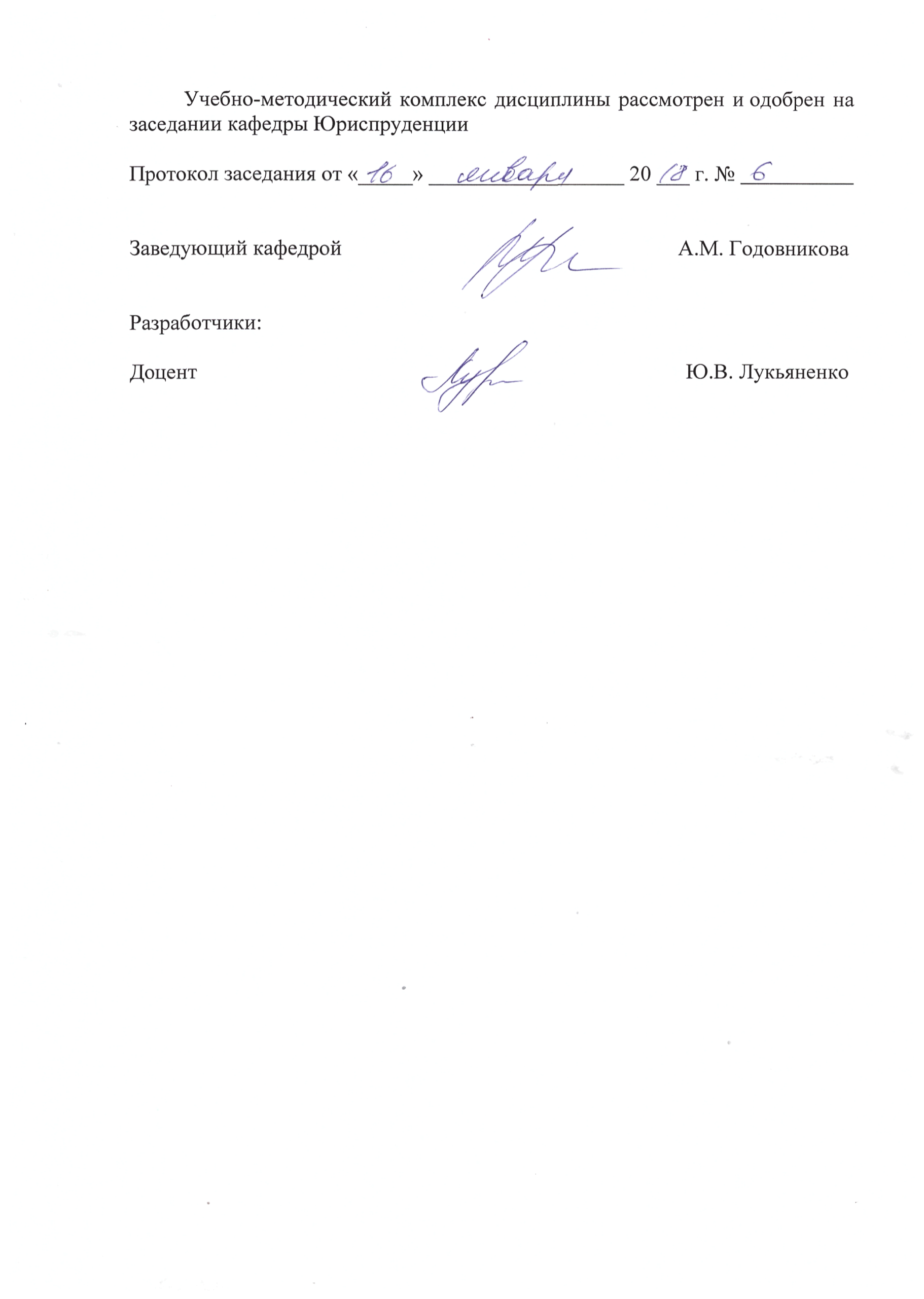 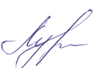 2.03.09.2018Федеральный государственный образовательный стандарт высшего образования по направлению подготовки 40.03.01 Юриспруденция (уровень бакалавриата): Приказ Минобрнауки России от 01.12.2016 № 1511 Пункт 7.3.2, 7.3.4Обновление профессиональных баз данных и информационных справочных систем, комплекта лицензионного программного обеспечения